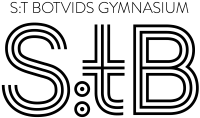 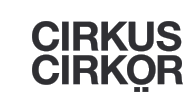 Intagningsprov för Nycirkusprogrammet Måndag 3 juni 13:00-15:00Cirkushallen i Alby, Rotemannavägen 22, 145 57 Norsborg Till Estetiska programmet Nycirkus söker du både med betyg och ett antagningsprov. De poäng du får på intagningsprovet läggs till ditt övriga meritvärde från grundskolan. Du kan få maximalt 20 p på antagningsprovet. Alla behöriga sökande bjuds in att delta i antagningsprovet med ett personligt brev. Uppläggningen av intagningsprovet: Dagen kommer att se ut nästan som en vanlig dag i Cirkushallen. Ni ska jobba med kroppen ha det kul. Vi startar med uppvärmning och sedan får ni prova på några av våra cirkusgrenar som; Akrobatik, luft, eqvi + flex. Ni kommer att få träffa några av våra lärare och även elever i åk1, åk2 och åk3. Vi kommer också att ha individuella intervjuer. Glöm inte träningskläder, vattenflaska och om ni vill visa något speciellt – i cirkus eller i någon annan konstform – ska ni komma ihåg att ta med er utrustning för detta. Om dagen absolut inte passar dig så kan vi ordna ett annat datum för dig. Gå gärna in på våra webbsidor för mer info www.cirkor.se eller www.stbotvidsgymnasium.se och se hur de 3 åren ser ut. Välkommen! Lena Ferrero 	 Aedin Walsh  Koordinator Nycirkusprogrammet 	           Vikarierande Verksamhetsledare lena.ferrero@cirkor.se 	                               aedin.walsh@cirkor.se 073-5703667 